Publicado en  el 03/07/2015 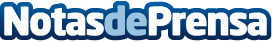 Nafea faa ipoipo, el conocido óleo de Gauguin recientemente vendido, ya se puede ver en el Museo Reina SofíaProcedente de la Fondation Beyeler, donde ha estado expuesta formando parte de una antológica dedicada al artista hasta el pasado 28 de junio, llega a las salas del Museo Reina Sofía, para incorporarse a la exposición Coleccionismo y Modernidad. Datos de contacto:Museo Reina SofíaNota de prensa publicada en: https://www.notasdeprensa.es/nafea-faa-ipoipo-el-conocido-oleo-de-gauguin Categorias: Artes Visuales http://www.notasdeprensa.es